CONSEIL D’ECOLE DU 17/10/2019Dates des 2 prochains conseils d’école :Mardi 3 mars 2020 – Maison des Associations de Gomené – 18h30Mardi 9 juin 2020 – Médiathèque de Laurenan – 18h30    1 – EFFECTIFS ANNEE SCOLAIRE 2019/2020 au 4 NOVEMBRE 2019TOTAL des élèves sur le RPi au 4 novembre 2019 :  86 élèves sans TPS – 92 en les comptantSeulement 6 autres TPS qui peuvent arriver en cours d’année ou qui seront en PS l’an prochain, soit un effectif maximal de 98 élèves.Les effectifs sont en baisse constante depuis trois ans et il convient donc de suivre les effectifs des futures cohortes en sachant qu’en 2020,  seulement 6 CM2 partiront au collège. Voici la répartition par classes :2 - ELECTIONS Les  élections des parents d’élèves siégeant au conseil d’école ont eu lieu le vendredi 11 octobre 2019 : 120 électeurs étaient invités à voter, 71 parents ont voté.  66 se sont prononcés en faveur de la seule liste proposée, soit une participation de  59,2 %, participation en légère hausse par rapport à l’an dernier. A note très peu de bulletins nuls ou blancs cette année : 4 nuls et un blanc.  3 – REGLEMENT INTERIEUR RPI DU NINIAN        Quelques modifications apportées au règlement intérieur du RPI, modifications portants sur l’instruction obligatoire dès 3 ans et sur le port adéquat de chaussures à l’école. Le règlement intérieur du Ninian reprend dans les grandes lignes le règlement type départemental des Côtes d’Armor. Après proposition et interrogation du directeur, il sera donc ajouté deux paragraphes, un sur l’instruction obligatoire dès l’âge de trois ans et un autre sur le port de chaussures adaptées à l’école : pas de tongs ou claquettes les jours de classe.Le règlement sera affiché dans les deux écoles du RPi et collé dans les cahiers de liaison des élèves pour signature des familles à la rentrée après les vacances de la Toussaint. 4 - SECURITE       Pour rappel voici les principales mesures et consignes de sécurité pour les deux écoles du RPi :Affichage des consignes de sécurité dans les panneaux extérieurs (Plan Vigipirate).Mise à jour des deux types de PPMS. Un PPMS Risques Majeurs et un PPMS Attentat/Intrusion devant être renseignés et actualisés chaque année. Présentation des 4 PMMS pour les deux écoles lors de ce CE.Présence d’un adulte à l’entrée et à la sortie des élèves pour une surveillance accrue.Organisation de deux exercices de sécurité (PPMS) et de trois exercices « évacuation incendie »       Le 1er exercice de sécurité lié à une intrusion dans l’école a eu lieu le mardi 15 octobre pour Gomené et aura lieu le vendredi 18 octobre à l’école de Laurenan. Cet exercice est préparé en amont par l’équipe enseignante lors d’un conseil des maîtres. Chaque enseignant a pu adapter l’exercice en fonction de l’âge des élèves de sa classe. Les familles ont été informées via le cahier de liaison. L’accent a été mis pour ce 1er exercice sur les actions et les bons gestes à adopter lors d’une évacuation en silence vers un lieu sécurisé de la commune.  Le signal d’alarme retenu était l’envoi d’un SMS par le directeur aux enseignants.Ci-dessous le calendrier des exercices liés à la sécurité pour l’année scolaire 2019-2020Résultats aux évaluations nationales CP et CE1 (septembre 2019) ainsi que les résultats des évaluations passées aux GSRESULTATS EVALUATIONS NATIONALES CPRESULTATS EVALUATIONS NATIONALES CE1Analyse des résultats (CE1)Modalités de la passation :5 séquences : 2 séquences collectives en mathématiques + 2 séquences collectives en français + 1 séquence individuelle en lecture.Les enseignants ont fait en sorte de respecter les meilleures conditions possibles pour avoir les résultats les plus représentatifs des élèves : une seule séquence par jour, le matin (de 9h00 à 9h45), avec seulement les élèves concernés dans la classe. Les élèves de CP ou CE2 qui ne passaient pas les évaluations étaient avec l’autre enseignante, dans une classe différente.Toutes les séquences sont chronométrées (exemple : 10 secondes pour écrire un nombre dicté, 1 minute pour résoudre un problème, ...).Résultats :En français, les élèves ont été évalués sur la compréhension orale, compréhension écrite, niveau de lexique, l’écriture de syllabes et de mots, la vitesse de lecture.Résultats : 13 élèves (7 satisfaisants, 2 fragiles, 4 à besoin). Réussites des élèves : compréhension orale.A travailler avec les élèves : la lecture et le passage à l’écrit Lecture à voix haute et dictées quotidiennes en classe.En mathématiques, les élèves ont été évalués sur la résolution de problèmes, le calcul mental (additionner et soustraire), la lecture et l’écriture des nombres, la représentation des nombres (13 c’est 10+3, ou encore 5+5+3), placer un nombre sur une droite, se repérer dans l’espace (formes à assembler).Résultats : 13 élèves (1 satisfaisant, 8 fragiles, 4 à besoin)Réussites des élèves : lecture et écriture des nombres, formes à assembler.A travailler avec les élèves : la résolution de problèmes, le calcul mental, la représentation des nombres, placer des nombres sur une droite, et la rapidité de traitement des données. La majorité des élèves n’a pas été assez rapide pour réaliser les exercices  Calcul mental et résolution de problèmes quotidiens en classe.RESULTATS EVALUATIONS GS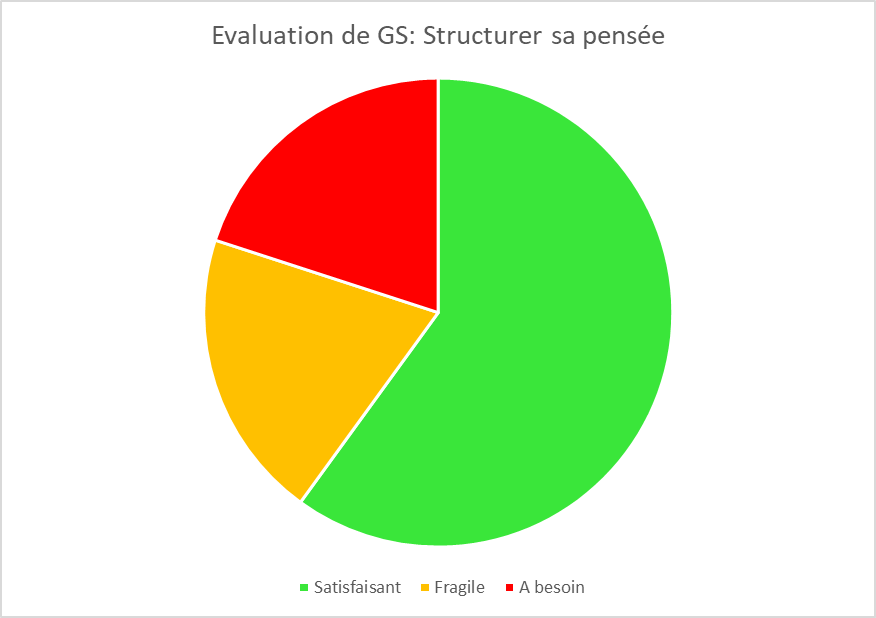 5. Etat des lieux de chaque école suite au dernier CE de l’année scolaire 2018/2019LAURENANBilan des demandes faites Sécurité de l’école : mise aux normes électriques de la coupure centrale du courant et déplacement du tableau électrique entre les deux classes de bas. Ces deux points ont été vus et avisés avec Eric Godin, adjoint chargé des bâtiments communaux et de la sécurité. Le devis de la société GR Energie  a été présenté au conseil municipal du 4 avril 2019. Devis accepté par la commune de Laurenan. Les travaux seront réalisés quand la société GR Energie sera disponible. Réponse de la commune : le devis est effectivement accepté mais les travaux seront associés aux différents logements de fonction. Donc pas de date prévue à ce jour.Travaux : les fenêtres hautes des classes de CP-CE1 et CE1-CE2 ont été changées au début des vacances d’été.le portail d’accès à la cour a été repeint cet été. La classe des CP-CE1 a subi quelques rafraichissements « peinture » au cours de l’été.Achats :  Le renouvellement des batteries des ordinateurs portables de l’école ainsi que des câbles d’alimentation a été effectué. Achat fait conjointement par les deux mairies.Acquisition en début d’année d’une chaire (bureau enseignant) pour la classe des CP-CE1.Renouvellement complet de la méthode de lecture en CP. La nouvelle méthode de lecture qui remplace « Un monde à lire » est la méthode « Pilotis » choisie par la nouvelle enseignante des CP.Nouvelles demandesLa racine de l’eucalyptus qui était encore présente dans la cour a été enlevée durant l’été. L’équipe enseignante qui ne souhaite pas forcément le remplacement de cet arbre, demande l’installation d’une table de ping-pong (en dur) à cet emplacement. Si l’idée est retenue par la commune, l’équipe enseignante proposera un devis pour cette acquisition et pose. Demande de financement par l’APE de jeux (de société et de construction) pour les classes ainsi que l’abonnement à une ludothèque (pour faire tourner des jeux par période). L’objectif de ces acquisitions est de changer l’accueil le matin à l’école de Laurenan. L’accueil se ferait dans les classes et non plus dehors mais toujours la présence d’un adulte au portail. Les enfants seraient donc accueillis dans le calme avec des jeux à disposition (kapplas – puzzle + quelques jeux de cour).Acquisition de bancs pour la classe des CE1-CE2, afin d’aménager un coin regroupement au fond de la classe : rituels d’anglais, lectures, bilans de la journée, débats... Si accord de principe avec la commune, un devis sera proposé.GOMENEBilan des demandes faitesStructure de jeu de la cour (qui n'est plus aux normes et qui commence à présenter des dangers pour les enfants). Des rencontres ont eu lieues avec des commerciaux pour voir ce qu’il était possible d’envisager. Les deux communes sont d’accord sur le principe. Le changement de cette structure, certainement par la société Synchronicity, sera à prévoir sur le budget de début d’année 2020 des deux communes.Le préau a été rénové durant l’été, avec de belles couleurs.Des étagères ont été installées dans la classe des MS-GS et les porte-manteaux ont été réparés.Nouvelles demandesLa VMC des nouveaux sanitaires fait beaucoup de bruit : un problème sans doute à résoudre. Des néons sont également à changer dans les classes.– Présentation des projets pédagogiques en lien avec le projet d’écoleVolet 3 du projet d’école : parcours d’éducation artistique et culturelleSpectacle Chant Choral : le projet devrait avoir lieu cette année mais il reste encore de nombreuses interrogations. Le spectacle est entrain petit à petit de prendre forme autour du thème suivant « Voyages en chansons ». Les équipes enseignantes du secteur de Merdrignac sont un peu lassées de l’Opéra. L’idée serait donc de reprendre des titres qui ont bien plu aux enfants et aux parents, il y a quelques années. La date retenue pour les deux RPi est le samedi après-midi 4 avril 2020. Avec ce créneau, il serait peut-être (et je dis bien peut-être) possible d’envisager de faire chanter en amont les cycles 1, puis ensuite les cycles 2 et 3.Spectacle de Noël : Chants par les enfants de Gomené avec venue du père Noël et remise des cadeaux, le vendredi après-midi des vacances de Noël. Participation aussi des élèves de Laurenan au spectacle proposé le soir des vacances avec un medley de Noël préparé dans les classes qui précèdera le spectacle de la troupe du monde de Léo. Initiation à l’allemand pour les élèves de CM : au retour des vacances de la Toussaint, les CM de Laurenan vont commencer l’initiation à l’allemand, à raison d’une séance par semaine, le mardi matin de 8h45 à 9h30. C’est Gwenaëlle Flatrès, professeur d’allemand au collège, qui assurera ce créneau toutes les semaines. Les Incorruptibles : participation de toutes les classes du RPi à ce prix. Un grand merci à l’APE pour l’acquisition de toutes les séries de livres. Au mois de mai 2020, tous les élèves sont invités à voter pour élire le meilleur livre de leur série. Volet 1 du projet d’école : garantir la qualité du parcours de tous les élèves de l’école primaireEvaluations nationales CP et CE1 passées en septembre + évaluations GS + BOEHMSuite aux évaluations passées en septembre une restitution individuelle est faite ces jours-ci avec le document des évaluations et une rencontre avec chaque famille. Le groupe d’ « élèves à besoin »  doit fait l’objet d’une demande de travail en APC et d’une demande d’intervention RASED. CM2 en résidence au collège Per Jakez Hélias : comme l’an dernier les élèves de CM2 passeront deux jours entiers « en résidence » au collège. Ils se rendront là-bas en empruntant le car des collégiens et suivront des cours, avec d’autres CM du secteur, avec les professeurs de collège. L’occasion de découvrir le collège en immersion totale pendant deux jours et découvrir ainsi les lieux, les personnes qui y travaillent, …Volets 2 et 4 du projet d’école : parcours citoyen et parcours santéClasse de découverte du milieu montagnard : La 1ère réunion d’informations a eu lieu le mardi 15 octobre. A retenir :DATES : du samedi 1er février 2020, vers 21h au samedi 8 février, vers 8h (les horaires précis restent à définir)LIEU : station d’Ascou Pailhères en Ariège ( d’altitude)TRANSPORTEUR : Ferron (56) Participation financière des familles : 175 euros par enfant Le centre d’accueil : Centre Montmija à Ascou Pailhères (09) – Chalet Saint BernardRencontre sportive inter-écoles : CE1 avec l’école de Trémorel : jeux (dates à définir) – CE2 avec l’école de Merdrignac (modalités à venir)Natation : A nouveau cette année, des séances massées. Les élèves de CE2 et CM ont bénéficié en septembre (lundis et jeudis après-midi) de 2 séances par semaine et ils leur restent encore 4 séances en mai. Ces séances massées ont pour but de favoriser un apprentissage plus efficace de la natation. En mai et juin, les élèves de CP-CE1 bénéficieront de séances massées également à raison de deux par semaine. Merci aux parents agréés qui aident les enfants dans le bassin mais aussi aux parents qui aident dans la gestion des vestiaires.Voile scolaire : Au printemps et à l’été 2020, la voile scolaire reprendra pour les élèves de CM du RPi. 8 à 10 sont prévues sur le plan d’eau de Saint Launeuc. C’est LCBC qui prend en charge le transport. Le paiement des séances de voile (Catamaran – Optimist – Kayak) est réparti entre les familles et l’APE.Séances d’EPS à Merdrignac avec des éducateurs sportifs (de début octobre à Noël)Organisation (transport pris en charge par la Communauté de Communes)CP-CE1 : 10 séances de judo avec Manuella MORVAN. Activité riche et qui plait beaucoup. CE2-CM1-CM2 : 10 séances de hockey avec Yann MARQUER. Activité qui plait énormément aux élèves.Opération « nettoyons la nature » : les deux classes de Gomené ont participé à l’opération « nettoyons la nature » le 4 octobre 2019. Nous avons reçu des chasubles et des gants pour chaque élève ainsi que des sacs poubelle.Carnaval en mars 2020 probablement (le 25/02 tombant pendant les vacances) : Fabrication de masques et défilé dans les rues de Gomené. Prévoir une communication optimale pour avoir un maximum de personnes dans les rues.Visite de la grange aux abeilles au Gouray le 15 octobre 2019 avec les deux classes de maternelle.Projet d’aller à l’aquarium de St Malo début 2020 pour les élèves de Gomené.Cross du collège : Pour des raisons indépendantes des enseignants du primaire, le cross qui devait avoir lieu le jeudi 17 octobre 2019 au Val de Landrouët a été annulé et peut-être reporté au printemps 2020.  Ce sont les professeurs d’EPS qui l’organisent dans le cadre de la liaison « écoles / collège ». Tous les CM de l’école de Laurenan auraient du participer à ce cross avec les élèves des écoles publiques de Ménéac, d’Illifaut Trémorel et de Merdrignac. Les garçons CM devaient courir 2260m avec les élèves de 6ème et les filles CM 1800m là aussi avec les filles de 6ème.  Rando doudou : Projet sans doute renouveler cette année (modalités et date à venir)Sortie scolaire de fin d'année au jardin de Brocéliande : à l'étude pour les 2 classes de Gomené. Sortie en lien avec les 5 sens. Sortie prévue le 23/06/2020. – Autres points évoqués lors du Conseil d’écoleChangement de prestataire cantine : les deux communes changent de prestataire pour la fourniture des repas à la cantine. Ce changement sera opérationnel, dès le retour des vacances de la Toussaint, le lundi 04 novembre 2019. Les repas seront désormais livrés par la cuisine centrale de Merdrignac.Peu de changement sinon que la commande doit se faire la veille pour le lendemain. Donc, moins de souplesse pour les familles qui devront prévenir les agents (Valérie à Laurenan et Chrystèle à Gomené) de tous changements et ce, la veille, avant 12h.Une note d'information est en préparation et sera remise aux familles, le vendredi 19 octobre  à Laurenan et au retour des vacances pour Gomené. Un autre changement ou pas, le prix du repas facturé ; celui-ci passe à Laurenan de 3,11 euros à 3,50 euros – à Gomené, le changement de tarif sera évoqué lors du prochain conseil municipal. MEMBRES PRESENTSMEMBRES PRESENTSEducation nationaleDDENMme HAMON Martine Municipalité de LaurenanMunicipalité de GomenéBernard Rouillé, adjointMickaël Leveau, maireMuriel Bihouée, adjointeWilliam Le Teno, conseillerMichel Hue, conseillerRégis Colleu, conseillerEquipe enseignanteAPE du NinianSabrina PacceuLina Van MilgenAlexandra PêcheurSarah BugeFanny MoisanPascal CrocqIrène Latinier, co-présidenteMarie-Jo Minier, co-présidenteSabrina PacceuLina Van MilgenAlexandra PêcheurSarah BugeFanny MoisanPascal CrocqMembres excusésSabrina PacceuLina Van MilgenAlexandra PêcheurSarah BugeFanny MoisanPascal CrocqValérie Lecoeur, IEN Dinan SudValérie Poilâne Tabart, Maire LaurenanChloé Bécard, enseignanteLorna Derby, enseignanteMarie Laure Le Collinet, parent d’élèveParents titulairesParents suppléantsElodie OllivierAnaïs RenoufAurélie CarissanAmandine ColleuSolène MoisanMomoko HokiharaMarie-Jo MinierFanny TréfouxIrène LatinierTPSPSMSGSCPCE1CE2CM1CM269121191312146LAURENANLAURENANGOMENEGOMENECLASSEENSEIGNANTCLASSEENSEIGNANTCP-CE1 (16)CE1-CE2(18)CM1-CM2 (20)Fanny MoisanAlexandra Pêcheur : M-J-VSarah Buge : les lundisPascal CROCQ et Chloé Bécard (les mardis semaines paires et les vendredis semaines impaires)TPS-PS-GS (20)MS-GS (18)Sabrina PacceuLina Van Milgen : L-M-JEt Lorna Derby : les vendredisINCENDIEMODALITEPPMSMODALITELAURENANExo 1 :Mardi 1er  octobre 2019Tout le monde averti : enseignants + élèvesExo 1 : IntrusionMardi 15 octobre 2019Intrusion avec évacuation + silence absoluLAURENANExo 2 : Vendredi 31 janvier 2020Que les enseignants d’avertisExo 2 :Risque majeurVendredi 27 mars 2020Confinement dans les classes suite à un risque majeurLAURENANExo 3 :Mai 2020Personne d’avertiGOMENEExo 1 :Mardi 1er octobre 2019 Tout le monde averti : enseignants + élèvesExo 1 : IntrusionMardi 15 octobre 2019Intrusion avec évacuation + silence absoluGOMENEExo 2 :Vendredi 31 janvier 2020Que les enseignants avertisExo 2 :Risque majeurVendredi 27 mars 2020Confinement dans les classes suite à un risque majeurGOMENEExo 3 :Mai 2020Personne d’averti